Комфортная городская среда |КОШ-АГАЧУважаемые односельчане!
В рамках реализации приоритетной государственной программы "Формирование комфортной городской среды на 2021 год" администрация МО "Кош-Агачское сельское поселение" в сообществе социальной сети -
В контакте "ФКГС с.Кош-Агач" а также на электронном портале сайта с. Кош-Агач принимает заявки и предложения от жителей и гостей села по благоустройству существующего либо обустройству нового обьекта-сооружения на территории села Кош-Агач (наименование объекта, актуальность, предварительная смета-расчет, эскиз дизайн-проект).Предложения принимаются до 14.08.2020г. По вопросам можно обращаться по тел +7 38842 22-4-44. 7 38842 22-1-60, 8 913  694 70 70,  8 913 694 97 94,
Внимание! Бюджет в 2021 году на выполнение всех работ состовляет 1,8 млн. рублей.
Максимальный репост!
#ТЫвыбираешь #фкгс #городскаясреда #кошагач #родноесело #строимбудущее #вместе #минрегионреспубликиалтай #минстройроссии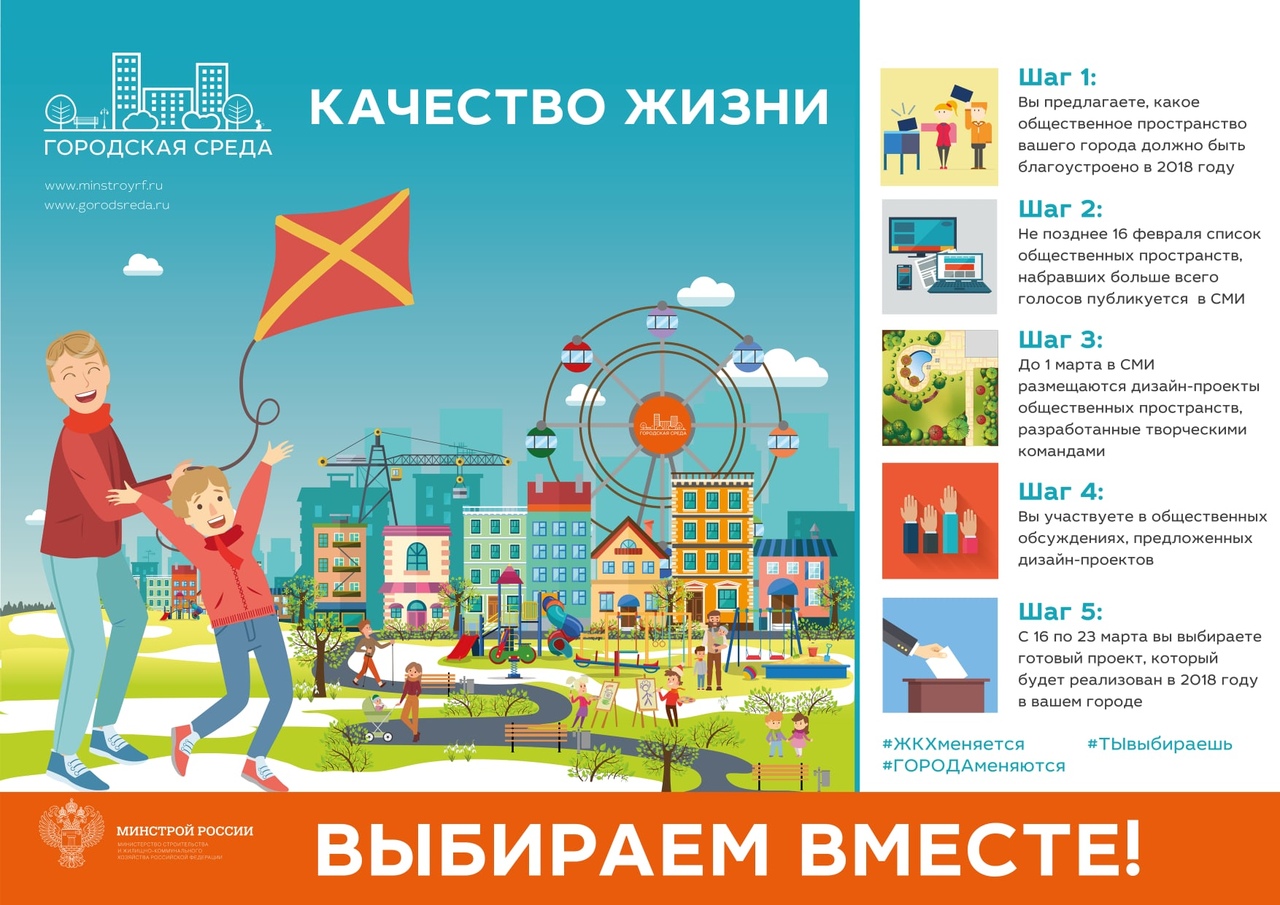 